Рабочая программа воспитателей группы общеразвивающей направленности для воспитанников с 3-5 летд.КовригиноРабочая программа воспитателей группы общеразвивающей направленности для детей от 3 до 5 лет (далее – Рабочая Программа) составлена на основе Основной образовательной программы дошкольного образования МБДОУ «Ковригинский детский сад».1.1. Цели и задачи реализации ПрограммыЦели реализации Программы:выполнение требований ФГОС дошкольного образования в части организации обеспечения образовательного процесса, ориентированного на достижение ребёнком целевых ориентиров ФГОС дошкольного образования;обеспечение развития личности детей дошкольного возраста в различных видах общения и деятельности с учётом их возрастных, индивидуальных психологических и физиологических особенностей;создание условий развития ребенка, открывающих возможности для его позитивной социализации, личностного развития, развития инициативы и творческих способностей на основе сотрудничества со взрослыми и сверстниками и соответствующим возрасту видам деятельности;создание развивающей образовательной среды, которая представляет собой систему условий социализации и индивидуализации детей;максимальное раскрытие индивидуального возрастного потенциала ребенка.Задачи:Охрана и укрепление физического и психического здоровья детей, в т.ч. эмоционального благополучия.Обеспечение равных возможностей для полноценного развития каждого ребёнка в период дошкольного детства независимо от места проживания, пола, нации, языка, социального статуса, психофизиологических и других особенностей (в том числе ограниченных возможностей здоровья).Обеспечение преемственности целей, задач и содержания образования, реализуемых в рамках образовательных программ различных уровней.Создание благоприятных условий развития детей в соответствии с их возрастными и индивидуальными особенностями, развития способностей и творческого потенциала каждого ребёнка, как субъекта отношений самим с собой с другими детьми, взрослыми и миром.Объединения обучения воспитания в целостный образовательный процесс на основе нравственно –патриотических  и социокультурных ценностей и принятых в обществе правил и норм поведения в интересах человека, семьи, общества.Формирование общей культуры личности детей, в том числе ценностей ЗОЖ, развитие их социальных, нравственных, эстетических, интеллектуальных, физических качеств, инициативности, самостоятельности и ответственности ребёнка, формирования предпосылок учебной деятельности.Формирование социокультурной среды, соответствующей особенностям детей.Обеспечение психолого-педагогической поддержки семьи и повышение компетентности родителей в вопросах развития и образования детей.Обеспечение преемственности целей, задач и содержания Программы и программ начального общего образования.1.2.  Принципы и подходы к формированию Программы-принцип поддержки разнообразия детства – Программа рассматривает многообразие социальных, личностных, культурных, языковых, этнических особенностей (традиций, убеждений, мнений и способов их выражения) как ценность, как образовательный ресурс, обогащающий образовательный процесс в дошкольной организации. Программа разработана с учетом региональной специфики, социокультурной ситуации развития каждого ребенка, его возрастных и индивидуальных особенностей; - принцип уникальности и самоценности детства – понимание детства, как периода жизни, значимого самого по себе, как то, что происходит в жизни ребенка сейчас, а не как подготовка в последующей жизни. Этот принцип подразумевает полноценное проживание ребенком всех этапов жизни, обогащение детского развития;- принцип позитивной социализации ребенка предполагает, что освоение ребенком культурных норм, средств и способов деятельности, культурных образцов поведения и общения с другими людьми, приобщение к традициям семьи, общества, государства происходят в процессе сотрудничества со взрослыми и другими детьми, направленного на создание предпосылок к полноценной деятельности ребенка в изменяющемся мире; - принцип    личностно-развивающего,    гуманистического    взаимодействия взрослых с детьми предполагает базовую ценностную ориентацию на достоинство каждого участника взаимодействия, уважение и безусловное принятие  личности  ребенка,  доброжелательность,  внимание  к  ребенку,  его состоянию, настроению, потребностям, интересам. Личностно-развивающее взаимодействие является неотъемлемой составной частью социальной ситуации развития ребенка в организации, условием его эмоционального благополучия и полноценного развития;- принцип сотрудничества и содействия детей и взрослых предполагает диалогический характер коммуникации между всеми участниками образовательных отношений; - принцип субъектности - признание ребенка полноценным участником (субъектом) образовательных отношений, поддержка инициативы детей в различных видах деятельности; - принцип сотрудничества с семьей предполагает открытость в отношении семей воспитанников, уважение семейных ценностей и традиций, учет потребностей семьи, разнообразные формы взаимодействия с семьей как в содержательном, так и в организационном плане. - Принцип сетевого взаимодействия предполагает партнерские отношения с организациями образования, культуры, здравоохранения, которые могут внести вклад в реализацию образовательных задач, расширить образовательное пространство, обогатить социальный и культурный опыт дошкольников, а так же способствовать удовлетворению особых потребностей детей в коррекционной, психолого-педагогической, медицинской поддержке и сопровождении развития; - принцип индивидуализации предполагает такое построение образовательной деятельности, которое дает возможности для индивидуализации образовательного процесса, индивидуальной траектории развития каждого ребенка с учетом его особенностей, интересов, мотивов, способностей, динамики развития. Принцип предполагает активность самого ребенка в выборе направлений и форм познавательной активности - формирование познавательных интересов и познавательных действий ребенка, поддержка инициативы детей в различных видах деятельности;   - принцип возрастной адекватности предполагает использование педагогом содержания, форм и методов, соответствующих возрастным особенностям детей, использование специфических видов детской деятельности (игра, познавательно-исследовательская, коммуникативная, продуктивная творческая деятельность;-  принцип развивающего вариативного образования предполагает, что образовательное содержание предлагается ребенку через разные виды деятельности с учетом его актуальных и потенциальных возможностей усвоения этого содержания и совершения им тех или иных действий, с учетом его интересов, мотивов и способностей. Данный принцип предполагает работу педагога с ориентацией на зону ближайшего развития ребенка (Л.С. Выготский), что способствует развитию, расширению как явных, так и скрытых возможностей ребенка.- принцип  полноты  содержания  и  интеграции  образовательных  областей предполагает всестороннее социально-коммуникативное, познавательное, речевое, художественно-эстетическое и физическое развитие детей посредством различных видов детской активности. Все образовательные области осваиваются ребенком в тесной взаимосвязи. Содержание образовательной деятельности в одной конкретной области тесно связано с другими областями. Каждый вид деятельности детей обогащает его развитие одновременно в нескольких образовательных областях. Такая организация образовательного процесса соответствует особенностям развития детей раннего и дошкольного возраста.В программе учитываются следующие подходы реализации программы:1. Личностно – ориентированный подход:Личностно – ориентированная педагогика создает такую образовательную среду, где реализуются индивидуальны интересы и потребности реальных детей, эффективно накапливается детьми личный опыт. Образовательная среда ориентирована на природообразность. Личностный подход – это важнейший принцип психологической науки, предусматривающий учет своеобразия индивидуальности личности в воспитании ребенка. Именно этот подход определяет положение ребенка в воспитательном процессе, означает признание его активным субъектом этого процесса, а следовательно, означает становление субъект – субъектных отношений.2. Деятельностный подход:Деятельностный подход -субъектно ориентированная организация и управление педагогом деятельностью ребенка при решении им специально организованных учебных задач разной сложности и проблематики. Эти задачи развивают не только предметную, коммуникативную и другие виды компетентностей ребенка, но и его самого как личность. Предполагает открытие перед ребенком всего спектра возможностей и создание у него установки на свободный, но ответственный выбор той или иной возможности.3. Культурологический подход:Культурологический подход предполагает отношение педагога, направленное не только на усвоение детьми знаний, но и на способы этого усвоения, на образы и способы мышления и деятельности; на развитие и воспитание культурологии и творческого потенциала ребенка. Воспитательная функция образования заключается в том, что знания помогают ребенку самоопределиться как личности путем освоения культуры, духовных и нравственных ценностей.1.3.   Характеристики особенностей развития детей 3-5 лет.Возрастные особенности детей в возрасте от 3 до 4 лет (см. стр. 34 -36 основной образовательной программы дошкольного образования «От рождения до школы» под редакцией Н.Е. Вераксы, Т.С. Комаровой, М.А. Васильевой. - М.: МОЗАИКА-СИНТЕЗ, 2016).Возрастные особенности детей в возрасте от 4 до 5 лет (см. стр. 36 -38 основной образовательной программы дошкольного образования «От рождения до школы» под редакцией Н.Е. Вераксы, Т.С. Комаровой, М.А. Васильевой. - М.: МОЗАИКА-СИНТЕЗ, 2016).2. Планируемые результаты освоения Программы(3-4 года)Планируемые результаты освоения Программы(4-5 лет)2. СОДЕРЖАТЕЛЬНЫЙ РАЗДЕЛ2.1 Описание образовательной деятельности в соответствии с направлениями развития ребенкаОбразовательная область «Социально-коммуникативное развитие»             Основные направления реализации образовательной области «Социально- коммуникативное развитие»: •нравственное воспитание, формирование личности ребенка, развитие общения     3-4 года: программа «От рождения до школы/Н.Е. Веракса, Т.С. Комарова, М.А. Васильева.- М.:Мозаика-синтез, 2016 г. (раздел «Социально-коммуникативное развитие») стр. 68; Л.В.Абрамова, И.Ф.Слепцова «Социально-коммуникативное развитие дошкольников: младшая группа» М., Мозаика-Синтез, 2017г.    4-5 лет: программа «От рождения до школы/Н.Е. Веракса, Т.С. Комарова, М.А. Васильева.- М.:Мозаика-синтез, 2016 г. (раздел «Социально-коммуникативное развитие») стр. 69; В.И.Петрова, Т.Д.Стульник «Этические беседы с детьми 4-7 лет» М., Морзаика-Синтез, 2016г. Р.С.Буре. Социально-нравственное воспитание дошкольников. Для занятий с детьми 3-7 лет. Мозаика-ситез, 2016г.• ребенок в семье и сообществе              3-4 года: программа «От рождения до школы/Н.Е. Веракса, Т.С. Комарова, М.А. Васильева.- М.:Мозаика-синтез, 2016 г. (раздел «Социально-коммуникативное развитие») стр. 74;           4-5 лет: программа «От рождения до школы/Н.Е. Веракса, Т.С. Комарова, М.А. Васильева.- М.:Мозаика-синтез, 2016 г. (раздел «Социально-коммуникативное развитие») стр. 75; • формирование позитивных  установок  к труду и творчеству       3-4 года: программа «От рождения до школы/Н.Е. Веракса, Т.С. Комарова, М.А. Васильева.- М.:Мозаика-синтез, 2016 г. (раздел «Социально-коммуникативное развитие») стр. 78; Р.С.Буре. Социально-нравственное воспитание дошкольников. Для занятий с детьми 3-7 лет. Мозаика-ситез, 2016г Л.В.Куцакова Трудовое воспитание в детском саду. Для занятий с детьми 3-7 лет. ФГОС ДО. Мозаика-ситез, 2016г         4-5 лет: программа «От рождения до школы/Н.Е. Веракса, Т.С. Комарова, М.А. Васильева.- М.:Мозаика-синтез, 2016 г. (раздел «Социально-коммуникативное развитие») стр. 79; Р.С.Буре. Социально-нравственное воспитание дошкольников. Для занятий с детьми 3-7 лет. Мозаика-ситез, 2016г Л.В.Куцакова Трудовое воспитание в детском саду. Для занятий с детьми 3-7 лет. ФГОС ДО. Мозаика-ситез, 2016г • формирование основ безопасности.            3-4 года: программа «От рождения до школы/Н.Е. Веракса, Т.С. Комарова, М.А. Васильева.- М.:Мозаика-синтез, 2016 г. (раздел «Социально-коммуникативное развитие») стр. 82;  К.Ю.Белая «Формирование основ безопасности у дошкольников. Для занятий с детьми 2-7 лет» М., Мозаика-Синтез, 2016г. Т.Ф.Саулина «Знакомим дошкольников с правилами дорожного движения (3-7 лет) М., Мозаика- Синтез, 2016г.           4-5 лет: программа «От рождения до школы/Н.Е. Веракса, Т.С. Комарова, М.А. Васильева.- М.:Мозаика-синтез, 2016 г. (раздел «Социально-коммуникативное развитие») стр. 83; К.Ю.Белая «Формирование основ безопасности у дошкольников. Для занятий с детьми 2-7 лет» М., Мозаика-Синтез, 2016г. Т.Ф.Саулина «Знакомим дошкольников с правилами дорожного движения (3-7 лет) М., Мозаика- Синтез, 2016г.Образовательная область «Познавательное развитие» Основные направления реализации образовательной области «Познавательное развитие»:• развитие познавательно-исследовательской деятельности        3-4 года: программа «От рождения до школы/Н.Е. Веракса, Т.С. Комарова, М.А. Васильева.- М.:Мозаика-синтез, 2016 г. (раздел «Познавательное развитие») стр. 88;О. Шиян «Развитие творческого мышления". Работаем по сказке. Для занятий с детьми от 3 до7 лет. Мозаика-ситез, 2016г.           4-5 лет: программа «От рождения до школы/Н.Е. Веракса, Т.С. Комарова, М.А. Васильева.- М.:Мозаика-синтез, 2016 г. (раздел «Познавательное развитие») стр. 89; О. Шиян «Развитие творческого мышления". Работаем по сказке. Для занятий с детьми от 3 до7 лет. Мозаика-ситез, 2016г. Е.Е.Крашенинников, О.Л.Холодова. Развитие познавательных способностей дошкольников. Для занятий с детьми 4-7 лет. Мозаика-Синтез, 2016г. Н.Е.Веракса, О.Р.Галимов «Познавательно-исследовательская деятельность дошкольников. 4-7 лет» Мозаика-ситез, 2016г.• ознакомление с предметным и социальным окружением       3-4 года: программа «От рождения до школы/Н.Е. Веракса, Т.С. Комарова, М.А. Васильева.- М.:Мозаика-синтез, 2016 г. (раздел «Познавательное развитие») стр. 110; Павлова Л.Ю «Сборник дидактических игр по ознакомлению с окружающим миром (3-7 лет). Мозаика-синтез, 2016 г. О.В.Дыбина. Ознакомление с предметным и социальным окружением. Млад. гр. Для занятий с детьми 3-4 лет. Мозаика-ситез, 2016г. 24         4-5 лет: программа «От рождения до школы/Н.Е. Веракса, Т.С. Комарова, М.А. Васильева.- М.:Мозаика-синтез, 2016 г. (раздел «Познавательное развитие») стр. 110; Павлова Л.Ю «Сборник дидактических игр по ознакомлению с окружающим миром (3-7 лет). Мозаика-синтез, 2016 г. О.В.Дыбина Ознакомление с предметным и социальным окружением. Средняя группа. Для занятий с детьми 4-5 лет. Мозаика-ситез, 2016г.• формирование элементарных математических представлений          3-4 года: программа «От рождения до школы/Н.Е. Веракса, Т.С. Комарова, М.А. Васильева.- М.:Мозаика-синтез, 2016 г. (раздел «Познавательное развитие») стр. 93; И.А. Помораева. В.А. Позина Формирование элементарных математических представлений Младшая группа.(3-4 лет). Мозаика-ситез, 2016г.;        4-5 лет: программа «От рождения до школы/Н.Е. Веракса, Т.С. Комарова, М.А. Васильева.- М.:Мозаика-синтез, 2016 г. (раздел «Познавательное развитие») стр. 94; И.А. Помораева. В.А. Позина Формирование элементарных математических представлений Средняя группа.(4-5 лет). Мозаика-Синтез, 2016г.;• ознакомление с миром природы.       3-4 года: программа «От рождения до школы/Н.Е. Веракса, Т.С. Комарова, М.А. Васильева.- М.:Мозаика-синтез, 2016 г. (раздел «Познавательное развитие») стр. 103; О.А. Соломенникова. Ознакомление с природой младшая группа. Для занятий с детьми 3-4 лет. Мозаика-Синтез, 2016г;       4-5 лет: программа «От рождения до школы/Н.Е. Веракса, Т.С. Комарова, М.А. Васильева.- М.:Мозаика-синтез, 2016 г. (раздел «Познавательное развитие») стр. 104; О.А. Соломенникова. Ознакомление с природой средняя группа. Для занятий с детьми 4-5 лет М.,Мозаика-ситез, 2016г;Образовательная область «Речевое развитие» Основные направления реализации образовательной области «Речевое развитие»:• развитие речи        3-4 года: программа «От рождения до школы/Н.Е. Веракса, Т.С. Комарова, М.А. Васильева.- М.: Мозаика-синтез, 2016 г. (раздел «Речевое развитие») стр. 116; В.В.Гербова. Развитие речи в дет. саду. Младшая группа Для занятий с детьми 3-4 лет. М., Мозаика-ситез, 2016г.;         4-5 лет: программа «От рождения до школы/Н.Е. Веракса, Т.С. Комарова, М.А. Васильева.- М.: Мозаика-синтез, 2016 г. (раздел «Речевое развитие») стр. 118; В.В.Гербова. Развитие речи в дет. саду. Средняя группа. Для занятий с детьми 4-5 лет. М.,Мозаика-ситез, 2016г.; • приобщение к художественной литературе.           3-4 года: программа «От рождения до школы/Н.Е. Веракса, Т.С. Комарова, М.А. Васильева.- М.: Мозаика-синтез, 2016 г. (раздел «Речевое развитие») стр. 123; В.В.Гербова. Развитие речи в дет. саду. Младшая группа Для занятий с детьми 3-4 лет. М., Мозаика-ситез, 2016г.; Хрестоматии для чтения детям  в детском саду и дома. 3-4 года. М. «Мозаика-Синтез» 2017г          4-5 лет: программа «От рождения до школы/Н.Е. Веракса, Т.С. Комарова, М.А. Васильева.- М.: Мозаика-синтез, 2016 г. (раздел «Речевое развитие») стр. 123; В.В.Гербова. Развитие речи в дет. саду. Средняя группа. Для занятий с детьми 4-5 лет. М.,Мозаика-ситез, 2016г.; Хрестоматии для чтения детям  в детском саду и дома. 4-5лет . М. «Мозаика-Синтез» 2017г Образовательная область «Художественно-эстетическое развитие»• Приобщение к искусству           3-4 года: программа «От рождения до школы/Н.Е. Веракса, Т.С. Комарова, М.А. Васильева.- М.:Мозаика-синтез, 2016 г. (раздел «Художественно-эстетическое развитие») стр. 127;         4-5 лет: программа «От рождения до школы/Н.Е. Веракса, Т.С. Комарова, М.А. Васильева.- М.:Мозаика-синтез, 2016 г. (раздел «Художественно-эстетическое развитие») стр. 127;• Изобразительная деятельность         3-4 года: программа «От рождения до школы/Н.Е. Веракса, Т.С. Комарова, М.А. Васильева.- М.:Мозаика-синтез, 2016 г. (раздел «Художественно-эстетическое развитие») стр. 132; Комарова Т. С. Детское художественное творчество. Для работы с детьми 2-7 лет, М., Мозаика-ситез, 2016г.; Комарова Т.С. Народное искусство – детям. 3-7 лет М. Мозаика-Синтез, 2016 г.; Комарова Т.С. Развитие художественных способностей дошкольников 3-7 лет М. Мозаика- Синтез, 2016г.; Т.С.Комарова «Изобразительная деятельность в детском саду» Младшая группа.М., Мозаика- Синтез, 2016г.        4-5 лет: программа «От рождения до школы/Н.Е. Веракса, Т.С. Комарова, М.А. Васильева.- М.:Мозаика-синтез, 2016 г. (раздел «Художественно-эстетическое развитие») стр. 133; Комарова Т. С. Детское художественное творчество. Для работы с детьми 2-7 лет, М., Мозаика-Ситез, 2016г.; Комарова Т.С. Народное искусство -детям.3-7 лет М. Мозаика-Синтез,2016 г. Комарова Т.С. Развитие художественных способностей дошкольников 3-7 лет М. Мозаика- Синтез, 2016г.; Т.С.Комарова «Изобразительная деятельность в детском саду» Средняя группа.М., Мозаика- Синтез, 2016г. • Конструктивно-модельная деятельность          3-4 года: программа «От рождения до школы/Н.Е. Веракса, Т.С. Комарова, М.А. Васильева.- М.:Мозаика-синтез, 2016 г. (раздел «Художественно-эстетическое развитие») стр. 143; Л.В. Куцакова Художественное творчество и конструирование Мозаика-синтез, 2016г.;Л.В.Куцакова «Конструирование из строительного материала» Младшая  группа. М., Мозаика- синтез, 2016г.;         4-5 лет: программа «От рождения до школы/Н.Е. Веракса, Т.С. Комарова, М.А. Васильева.- М.:Мозаика-Синтез, 2016 г. (раздел «Художественно-эстетическое развитие») стр. 144; Л.В.Куцакова «Конструирование из строительного материала» Средняя группа.М., Мозаика- синтез, 2016г.;• Музыкальная деятельность          3-4 года: программа «От рождения до школы/Н.Е. Веракса, Т.С. Комарова, М.А. Васильева.- М.:Мозаика-синтез, 2016 г. (раздел «Художественно-эстетическое развитие») стр. 146; М.Б.Зацепина «Музыкальное воспитание в детском саду. Для работы с детьми 2-7 лет». М, Мозаика-Синтез, 2016г.; М.Б. Зацепина Музыкальное воспитание в детском саду. 3-4 года М, Мозаика-Синтез, 2016г.;         4-5 лет: программа «От рождения до школы/Н.Е. Веракса, Т.С. Комарова, М.А. Васильева.- М.:Мозаика-синтез, 2016 г. (раздел «Художественно-эстетическое развитие») стр. 147;  М.Б.Зацепина «Музыкальное воспитание в детском саду. Для работы с детьми 2-7 лет». М, Мозаика-Синтез, 2016г.; М.Б. Зацепина Музыкальное воспитание в детском саду. 4-5 лет М, Мозаика-Синтез, 2016г.;Образовательная область «Физическое развитие» • Формирование начальных представлений о здоровом образе жизни       3-4 года: программа «От рождения до школы/Н.Е. Веракса, Т.С. Комарова, М.А. Васильева.- М.:Мозаика-синтез, 2016 г. (раздел «Физическое развитие») стр. 155;        4-5 лет: программа «От рождения до школы/Н.Е. Веракса, Т.С. Комарова, М.А. Васильева.- М.:Мозаика-синтез, 2016 г. (раздел «Физическое развитие») стр. 156;• Физическая культура.           3-4 года: программа «От рождения до школы/Н.Е. Веракса, Т.С. Комарова, М.А. Васильева.- М.:Мозаика-синтез, 2016 г. (раздел «Физическое развитие») стр. 159; Э.Я Степаненкова «Сборник подвижных игр. Для занятий с детьми 2-7 лет»М., Мозаика-Синтез, 2016г.; Л.И. Пензулаева Физическая культура в детском саду. Младшая. гр. Для занятий с детьми 3-4 лет. Мозаика-Синтез, 2016г.; С.Н.Теплюк «Игры-занятия на прогулке с малышами: для занятий с детьми 2-4 лет» М., Мозаика- Синтез, 2016г.; Л.И.Пензулаева. Оздоровительная гимнастика. Комплексы упражнений для детей 3-7 лет. Мозаика-Синтез, 2016 г.; М.М. Борисова «Малоподвижные игры и игровые упражнения» для детей 3-7 лет Мозаика- Синтез, 2016 г.; Т.Е. Харченко Утренняя гимнастика в детском саду: Учебное пособие для занятий с детьми 3-5лет-М.:М-С,2016г.;           4-5 лет: программа «От рождения до школы/Н.Е. Веракса, Т.С. Комарова, М.А. Васильева.- М.:Мозаика-синтез, 2016 г. (раздел «Физическое развитие») стр. 160; Э.Я Степаненкова «Сборник подвижных игр. Для занятий с детьми 2-7 лет»М., Мозаика-Синтез, 2016г.; Л.И. Пензулаева Физическая культура в детском саду. Средняя группа. Для занятий с детьми 4-5 лет. Мозаика-Синтез, 2016г.;. Л.И.Пензулаева. Оздоровительная гимнастика. Комплексы упражнений для детей 3-7 лет. Мозаика-Синтез, 2016 г.; М.М. Борисова «Малоподвижные игры и игровые упражнения» для детей 3-7 лет Мозаика- Синтез, 2016 г.;Т.Е. Харченко Утренняя гимнастика в детском саду: Учебное пособие для занятий с детьми 3-5 лет-М.:М-С,2016г.;Развитие игровой деятельности Младшая группа (3 -4 года) «От рождения до школы».Основная образовательная программа дошкольного образования./ под ред.Н.Е.Вераксы, Т.С.Комаровой, М.А.Васильевой, -4-е изд.,перераб.-М. Мозаика-Синтез, 2016г. (раздел «Развитие игровой деятельности»), стр. 72,89,152,160; Н.Ф. Губанова. Игровая деятельность в детском саду. Для работы с детьми 2-7 лет. М., Мозаика-синтез, 2016г.; Н.Ф. Губанова. Развитие игровой деятельности. Младшая группа. Для занятий с детьми 3-4 лет. М., Мозаика-Ситез, 2016г. Средняя группа (4 - 5 лет)  «От рождения до школы».Основная образовательная программа дошкольного образования./ под ред.Н.Е.Вераксы, Т.С.Комаровой, М.А.Васильевой, -4-е изд.,перераб.-М. Мозаика-Синтез, 2016г. (раздел «Развитие игровой деятельности»), стр. 72,90,152,161; Н.Ф. Губанова. Игровая деятельность в детском саду. Для работы с детьми 2-7 лет. М., Мозаика-синтез, 2016г.; Н.Ф. Губанова. Развитие игровой деятельности. Средняя группа. Для занятий с детьми 4-5 лет. М., Мозаика-Ситез, 2016г.           2.2. Вариативные формы, способы, методы и средства реализации Программы Программа реализует модель образовательного процесса, в которой представлены современные подходы к организации всех видов детской деятельности в соответствии с принятыми методами воспитания, обучения и развития дошкольников, средствами образования, адекватными возрасту детей формами организации образовательной деятельности.Формы, способы, методы реализации  Программы для детей 3-5 лет.Средства  реализации ООППознавательное развитие2.3.Особенности образовательной деятельности разных видов и культурных практик.	Развитие ребенка в образовательном процессе детского сада осуществляется целостно в процессе всей его жизнедеятельности. В тоже время, освоение любого вида деятельности требует обучения общим и специальным умениям, необходимым для её осуществления.Образовательная деятельность, осуществляемая в ходе режимных моментов требует особых форм работы в соответствии с реализуемыми задачами воспитания, обучения и развития ребенка. В режимных процессах, в свободной детской деятельности воспитатель создает по мере необходимости, дополнительно развивающие проблемно-игровые или практические ситуации, побуждающие дошкольников применить имеющийся опыт, проявить инициативу, активность для самостоятельного решения возникшей задачи.Образовательная деятельность, осуществляемая в утренний отрезок времени включает:наблюдения - в уголке природы; за деятельностью взрослых (сервировка стола к завтраку);индивидуальные игры и игры с небольшими подгруппами детей (дидактические, развивающие, сюжетные, музыкальные, подвижные и пр.);создание практических, игровых, проблемных ситуаций и ситуаций общения, сотрудничества, гуманных проявлений, заботы о малышах в детском саду, проявлений эмоциональной отзывчивости к взрослым и сверстникам;трудовые поручения (сервировка столов к завтраку, уход за комнатными растениями и пр.);беседы и разговоры с воспитанниками по их интересам;рассматривание дидактических картинок, иллюстраций, просмотр видеоматериалов разнообразного содержания;индивидуальную работу с воспитанниками в соответствии с задачами разных образовательных областей;двигательную деятельность воспитанников, активность которой зависит от содержания организованной образовательной деятельности в первой половине дня;работу по воспитанию у воспитанников культурно-гигиенических навыков и культуры здоровья.Образовательная деятельность, осуществляемая во время прогулки включает:подвижные игры и упражнения, направленные на оптимизацию режима двигательной активности и укрепление здоровья  воспитанников;наблюдения за объектами и явлениями природы, направленное на установление разнообразных связей и зависимостей в природе, воспитание отношения к ней;экспериментирование с объектами неживой природы;сюжетно-ролевые и конструктивные игры (с песком, со снегом с природным материалом);элементарную трудовую деятельность  воспитанников на участке детского сада;свободное общение воспитателя с  воспитанниками.Культурные практикиКультурные практики - это основанные на текущих и перспективных интересах и привычные для ребенка виды его самостоятельной творческой деятельности.В связи с этим основной целью работы педагогов в контексте культурных практик является создание условий для самовыражения, саморазвития и самоопределения обучающихся. Для реализации вышеназванной цели в организации организуются:-совместная игра воспитателя и воспитанников (сюжетно-ролевая, режиссерская, игра- драматизация, строительно-конструктивные игры) направлена на обогащение содержания творческих игр, освоение воспитанниками игровых умений, необходимых для организации самостоятельной игры.-ситуации общения (носят проблемный характер и заключают в себе жизненную проблему, близкую детям дошкольного возраста, в разрешении которой они принимают непосредственное участие)-музыкально-театральная гостиная (форма организации художественно-творческой деятельности воспитанников, предполагающая организацию восприятия музыкальных , литературных произведений, творческую деятельность воспитанников и свободное общение воспитателя и воспитанников на литературном или музыкальном материале)-детский досуг (вид деятельности, целенаправленно организуемый взрослыми для игры, развлечения, отдыха)-коллективная и индивидуальная трудовая деятельность (носит общественно полезный характер и организуется как хозяйственно-бытовой труд и труд в природе).2.4. Способы и направления поддержки детской инициативыФормирование доброжелательных, внимательных отношений: (см. стр. 166 основной образовательной программы дошкольного образования «От рождения до школы» под редакцией Н.Е. Вераксы, Т.С. Комаровой, М.А. Васильевой. - М.: МОЗАИКА-СИНТЕЗ, 2016).Развитие самостоятельности: (см. стр. 166-167 основной образовательной программы дошкольного образования «От рождения до школы» под редакцией Н.Е. Вераксы, Т.С. Комаровой, М.А. Васильевой. - М.: МОЗАИКА-СИНТЕЗ, 2016).Создание условий для развития свободной игровой деятельности: (см. стр. 168 основной образовательной программы дошкольного образования «От рождения до школы» под редакцией Н.Е. Вераксы, Т.С. Комаровой, М.А. Васильевой. М. МОЗАИКА-СИНТЕЗ, 2016).Создание условий для развития познавательной деятельности: (см. стр. 168-169 основной образовательной программы дошкольного образования «От рождения до школы» под редакцией Н.Е. Вераксы, Т.С. Комаровой, М.А. Васильевой. - М.: МОЗАИКА-СИНТЕЗ, 2016).Создание условий для развития проектной деятельности: (см. стр. 169-170 основной образовательной программы дошкольного образования «От рождения до школы» под редакцией Н.Е. Вераксы, Т.С. Комаровой, М.А. Васильевой. - М.: МОЗАИКА-СИНТЕЗ, 2016).Создание условий для самовыражения средствами искусства: (см. стр. 170-171 основной образовательной программы дошкольного образования «От рождения до школы» под редакцией Н.Е. Вераксы, Т.С. Комаровой, М.А. Васильевой. - М.: МОЗАИКА-СИНТЕЗ, 2016).Создание условий для физического развития: (см. стр. 171 основной образовательной программы дошкольного образования «От рождения до школы» под редакцией Н.Е. Вераксы, Т.С. Комаровой, М.А. Васильевой. - М.: МОЗАИКА-СИНТЕЗ, 2016).2.5.Особенности взаимодействия детского сад с семьями воспитанниковОдним из важнейших условий реализации Программы является сотрудничество
педагогов с семьями воспитанников. Воспитанники, педагоги и родители (законные представители) – основные участники образовательных отношений. Семья – жизненно необходимая среда дошкольника, определяющая путь развития его личности.
Основная цель взаимодействия МБДОУ с семьями воспитанников – создание в детском саду необходимых условий для развития ответственных и взаимозависимых отношений с
семьями воспитанников, обеспечивающих целостное развитие личности дошкольника,
повышение компетентности родителей в области воспитания.
Задачи, решаемые в процессе организации взаимодействия с семьями воспитанников:
Приобщение родителей (законных представителей) к участию в жизни МБДОУ.
Изучение и обобщение лучшего опыта семейного воспитания.
Возрождение традиций семейного воспитания.
Повышение педагогической культуры родителей.
Виды взаимоотношений МБДОУ с семьями воспитанников:
Сотрудничество – общение на равных, где ни одной из сторон взаимодействия  не принадлежит привилегия указывать, контролировать, оценивать.
Взаимодействие – способ организации совместной деятельности, которая
осуществляется на основании социальной перцепции и с помощью общения.
Изменение позиции педагога для выстраивания взаимодействия и
сотрудничества с семьями воспитанников:
Основные принципы взаимодействия с семьями воспитанников:
Открытость МБДОУ для семьи.
Сотрудничество педагогов и родителей в воспитании детей.
Создание единой развивающей среды, обеспечивающей одинаковые подходы
к развитию ребенка в семье и детском саду.
Система  взаимодействия МБДОУ с семьями  воспитанников 2.6. Иные характеристики Программы
Система физкультурно-оздоровительной работы в ДОУIII. ОРГАНИЗАЦИОННЫЙ РАЗДЕЛ3.1. Материально-техническое обеспечение программы, обеспеченность методическими материалами и средствами обучения и воспитанияУчебно-методический комплект2-7 летПеречень средств представлен в содержательном разделе. 3.2. РЕЖИМ ДНЯ        (холодный период)3.3. Особенности традиционных событий, праздников, мероприятийВ разделе обозначены задачи педагога по организации досуга детей для каждой возрастной группы.от 3 до 4 лет Отдых. Развивать культурно-досуговую деятельность детей по интересам. Обеспечивать каждому ребенку отдых (пассивный и активный), эмоциональное благополучие. Формировать умение занимать себя игрой.Развлечения. Показывать театрализованные представления. Организовывать прослушивание звукозаписей; просмотр мультфильмов. Проводить развлечения различной тематики (для закрепления и обобщения пройденного материала). Вызывать интерес к новым темам, стремиться к тому, чтобы дети получали удовольствие от увиденного и услышанного во время развлечения.Праздники. Приобщать детей к праздничной культуре. Отмечать государственные праздники (Новый год, «Мамин день»). Содействовать созданию обстановки общей радости, хорошего настроения.Самостоятельная деятельность. Побуждать детей заниматься изобразительной деятельностью, рассматривать иллюстрации в книгах, играть в разнообразные игры; разыгрывать с помощью воспитателя знакомые сказки, обыгрывать народные песенки, потешки. Поддерживать желание детей петь, танцевать, играть с музыкальными игрушками. Создавать соответствующую среду для успешного осуществления самостоятельной деятельности детей.от 4 до 5 летОтдых.Поощрять желание детей в свободное время заниматься интересной самостоятельной деятельностью, любоваться красотой природных явлений: слушать пение птиц, шум дождя, музыку, мастерить, рисовать, музицировать и т. д.Развлечения.Создавать условия для самостоятельной деятельности детей, отдыха и получения новых впечатлений. Развивать интерес к познавательным развлечениям, знакомящим с традициями и обычаями народа, истоками культуры. Вовлекать детей в процесс подготовки разных видов развлечений; формировать желание участвовать в кукольном спектакле, музыкальных и литературных концертах; спортивных играх и т. д. Осуществлять патриотическое и нравственное воспитание. Приобщать к художественной культуре. Развивать умение и желание заниматься интересным творческим делом (рисовать, лепить и т. д.). Праздники.Приобщать детей к праздничной культуре русского народа. Развивать желание принимать участие в праздниках. Формировать чувство сопричастности к событиям, которые происходят в детском саду, стране. Воспитывать любовь к Родине. Организовывать утренники, посвященные Новому году, 8 Марта, Дню защитника Отечества, праздникам народного календаря.Самостоятельная деятельность.Содействовать развитию индивидуальных предпочтений в выборе разнообразных видов деятельности, занятий различного содержания (познавательного, спортивного, художественного, трудового). Формировать творческие наклонности каждого ребенка. Побуждать детей к самостоятельной организации выбранного вида деятельности. Развивать желание посещать студии эстетического воспитания и развития (в детском саду или в центрах творчества).Перечень традиционных событий, праздников, мероприятий3.4.Особенности организации развивающей предметно-пространственной средыОдним из главных показателей качества дошкольного образования является развивающая предметно-пространственная среда (далее – РППС), созданная в соответствии с требованиями ФГОС ДО. РППС в МБДОУ обеспечивает максимальную реализацию образовательного потенциала пространства, группы и участка, материалов, оборудования и инвентаря для развития детей дошкольного возраста в соответствии с особенностями каждого возрастного этапа, охраны и укрепления их здоровья, возможность общения и совместной деятельности детей и взрослых, двигательной активности детей, а также возможности для уединения.РППС в МБДОУ  выполняет образовательную, развивающую, воспитывающую, стимулирующую, организационную, коммуникативную функции и работает на развитие самостоятельности и самодеятельности ребенка. РППС МБДОУ в основном соответствует принципами, определенными во ФГОС дошкольного образования: -полифункциональности: наличие полифункциональных (не обладающих жестко закрепленным способом употребления) предметов, в том числе природных материалов, пригодных для использования в разных видах деятельности.  Например, мягкие модули, которые дети используют в качестве мебели, в сюжетно-ролевых играх, как физкультурное оборудование и т.д.  Стаканчики «непроливайка» - для воды, игр, развития мелкой моторики рук. В центре природы присутствует природный материал, который дети могут использовать в лепке, в сюжетно-ролевых играх, как предметы – заместители. -трансформируемости: предоставляет возможность изменений, позволяющих, по ситуации, вынести на первый план ту или иную функцию пространства.  Центры групп  достаточно мобильны.  Их содержимое можно перемещать в любое место группы. Также имеются различные раздвижные ширмы разных размеров, детская кукольная мебель.-вариативности: в группах имеются  материалы, игры, игрушки, оборудование, обеспечивающие свободный выбор детей, отражение гендерного принципа. Материал постоянно обновляется, сменяется, стимулирует познавательную, двигательную, исследовательскую, игровую деятельность. Оформляются выставки, обеспечивающие выполнение задач ООП.Центры РППС расположены по образовательным областям:Образовательная область «Социально-коммуникативное развитие»: центр сюжетно-ролевой игры, центр дежурства, центр конструирования, центр по правилам дорожного движения, уголок уединения.Образовательная область «Физическое развитие»: центр физического развития, массажные коврики и дорожки.Образовательная область «Художественно-эстетическое развитие»: центр театрализации, музыкальный центр, центр художественного творчества.Образовательная область «Познавательное развитие»: центр «Познание», центр природы, экспериментирования, центр по нравственно-патриотическому воспитанию.Образовательная область «Речевое развитие»: центр развития речи, книжный уголок.-насыщенности: РППС направлена на развитие познавательных интересов детей, является развивающей, соответствует уровню развития детей, их интересов и потребностей. Побуждает взаимодействовать с различными элементами, повышая функциональную активность детей. Является средством реализации творчества, обеспечивает игровую, двигательную, исследовательскую активность воспитанников, экспериментирование с доступными детям материалами. Обеспечивает эмоциональное благополучие детей во взаимодействии с предметно-пространственным окружением; возможность самовыражения детей;- доступности: игрушки и игровой материал размещен таким образом, чтобы дети могли свободно играть и убирать на место. Для этого имеются стеллажи, шкафы, выдвижные ящики.- безопасности: мебель в группах предусматривает отсутствие острых углов, хорошо закреплена. Игровой материал обеспечивает индивидуальный комфорт каждого ребенка, соответствует возрасту детей и требованиям СанПиНа.В  группах созданы условия для психологической  комфортности   детей. Среда эстетически оформлена. Имеется в наличии   информация по проблемам развития детей и их жизнедеятельности в МБДОУ  в родительских уголках. Оформлены уголки уединения,  уголки эмоционального развития, которые соответствует возрасту детей.Состояние РППС в помещениях и на территории МБДОУ соответствует гигиеническим, педагогическим и эстетическим требованиям.Учебный планКалендарный учебный график Каникулярное время, праздничные (нерабочие) дниПринята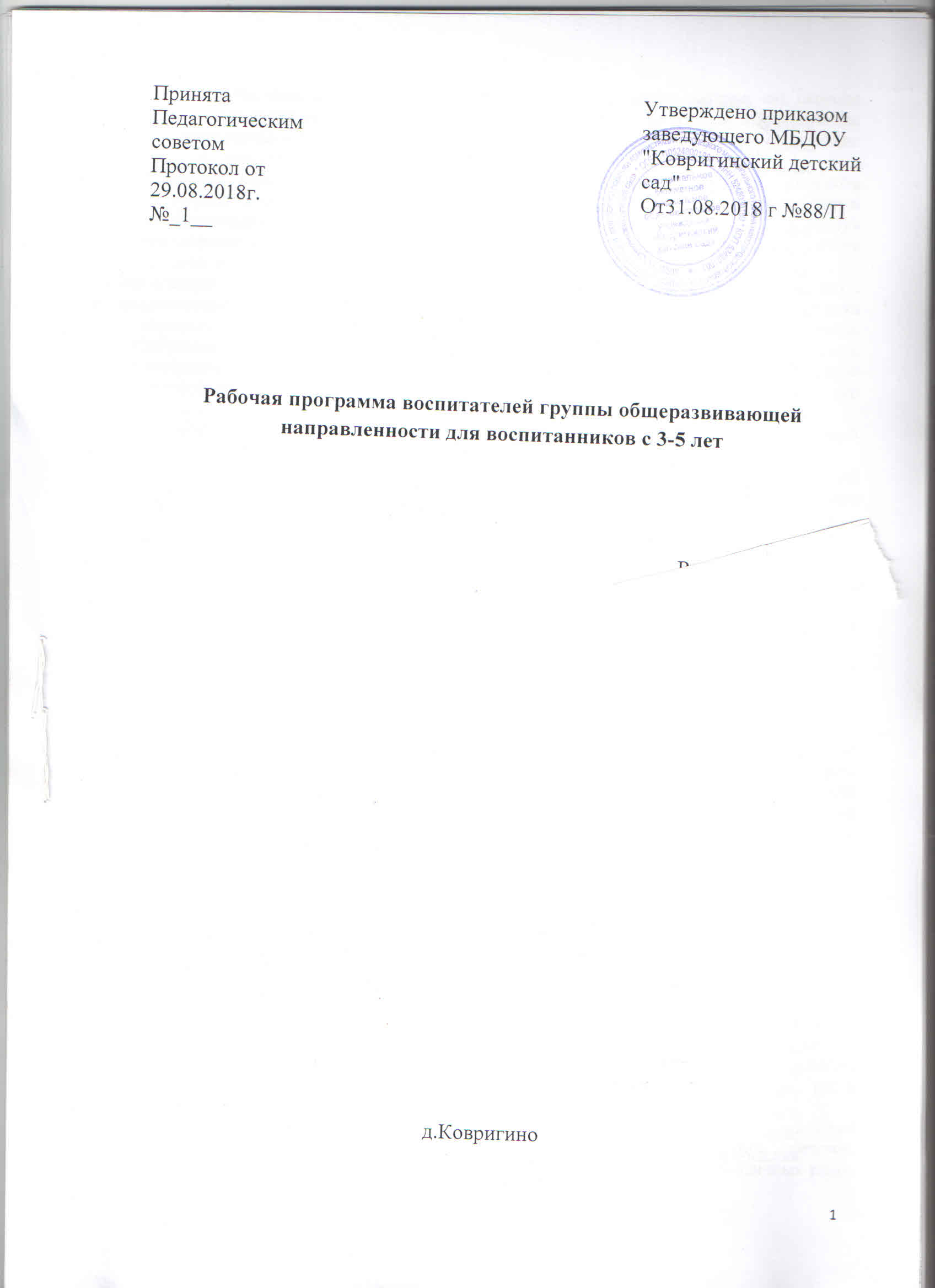 Педагогическим советомПротокол от 29.08.2018г.№_1__Утверждено приказом заведующего МБДОУ "Ковригинский детский сад"От 31.08.2018 г №88/ПРазработчики:Социально-коммуникативноеразвитиеМожет принимать на себя роль, непродолжительновзаимодействовать со сверстниками в игре от имени героя.Умеет объединять несколько игровых действий в единую сюжетную линию; отражать в игре действия с предметами и взаимоотношения людей.Способен придерживаться игровых правил в дидактических играх.Способен следить за развитием театрализованного действия и эмоционально на него отзыватьсяРазыгрывает по просьбе взрослого и самостоятельно небольшие отрывки из знакомых сказок. Имитирует движения, мимику, интонацию изображаемых героевПриучен к опрятности (замечает непорядок в одежде, устраняет его при небольшой помощи взрослых). Формируются умения правильно пользоваться столовой и чайной ложками, вилкой, салфеткой.Владеет простейшими навыками поведения во время еды, умывания.Умеет самостоятельно одеваться и раздеваться в определенной последовательности.Может помочь накрыть стол к обеду.Соблюдает элементарные правила поведения в детском саду.Имеет элементарные представления о правилах дорожного движения.Называет причины возникновения пожара и его последствия.ПознавательноеразвитиеРазличает, из каких частей составлена группа предметов, называть их характерные особенности (цвет, размер, назначение).Умеет считать до 5 (количественный счет), отвечать на вопрос «Сколько всего?».Сравнивает количество предметов в группах на основе счета (в пределах 5), а также путем поштучного соотнесения предметов двух групп (составления пар); определяет, каких предметов больше, меньше, равное количество.Умеет сравнивать два предмета по величине (больше - меньше, выше - ниже, длиннее - короче, одинаковые, равные) на основе приложения их друг к другу или наложения.Различает и называет круг, квадрат, треугольник, шар, куб; знает их характерные отличия.Определяет положение предметов в пространстве по отношению к себе вверху - внизу, впереди - сзади); умеет двигаться в нужном направлении по сигналу: вперед и назад, вверх и вниз.Определяет части суток.Называет разные предметы, которые окружают его в помещениях, на участке, на улице; знает их назначение.Называет признаки и количество предметов.Называет домашних животных и знает, какую пользу они приносят человеку.Различает и называет некоторые растения ближайшего окружения.Называет времена года в правильной последовательности.Знает и соблюдает элементарные правила поведения в природе.Речевое развитиеПонимает и употребляет слова-антонимы; умеет образовывать новые слова по аналогии со знакомыми словами.Умеет выделять первый звук в слове.Рассказывает о содержании сюжетной картинки.С помощью взрослого повторяет образцы описания игрушки.Может назвать любимую сказку, прочитать наизусть понравившееся стихотворение, считалку.Рассматривает иллюстрированные издания детских книг, проявляет интерес к ним.Драматизирует (инсценирует) с помощью взрослого небольшие сказки (отрывки из сказок).Художественно-эстетическоеразвитиеУмеет использовать строительные детали с учетом ихконструктивных свойств.Способен преобразовывать постройки в соответствии с заданием педагога.Умеет сгибать прямоугольный лист бумаги пополам.Изображает отдельные предметы, простые по композиции и незамысловатые по содержанию сюжеты.Подбирает цвета, соответствующие изображаемым предметам.Правильно пользуется карандашами, фломастерами, кистью и красками.Умеет отделять от большого куска пластилина небольшие кусочки, раскатывать их прямыми и круговыми движениями ладоней.Лепит различные предметы, состоящие из 1-3 частей, используя разнообразные приемы лепки. Создает изображения предметов из готовых фигур.Украшает заготовки из бумаги разной формы.Подбирает цвета, соответствующие изображаемым предметам и по собственному желанию; умеет аккуратно использовать материалы.ФизическоеразвитиеУмеет ходить прямо, не шаркая ногами, сохраняя заданное воспитателем направление.Умеет бегать, сохраняя равновесие, изменяя направление, темп бега в соответствии с указаниями воспитателя.Сохраняет равновесие при ходьбе и беге по ограниченной плоскости, при перешагивании через предметы.Может ползать на четвереньках, лазать по гимнастической стенке произвольным способом.Энергично отталкивается в прыжках на двух ногах, прыгает в длину с места не менее чем на 40 см.Может катать мяч в заданном направлении с расстояния 1,5 м, бросать мяч двумя руками от груди, из-за головы; ударять мячом об пол, бросать его вверх 2-3 раза подряд и ловить; метать предметы правой и левой рукой на расстояние не менее 5 м.Социально-коммуникативноеразвитиеОбъединяясь в игре со сверстниками, может принимать на себя роль, владеет способом ролевого поведения. Соблюдает ролевое соподчинение (продавец — покупатель) и ведет ролевые диалоги.Взаимодействуя со сверстниками, проявляет инициативу и предлагает новые роли или действия, обогащает сюжет.В дидактических играх противостоит трудностям, подчиняется правилам.В настольно-печатных играх может выступать в роли ведущего, объяснять сверстникам правила игры.Адекватно воспринимает в театре художественный образ. В самостоятельных театрализованных играх обустраивает место для игры, воплощается в роли, используя художественные выразительные средства (интонация, мимика), атрибуты, реквизит.Имеет простейшие представления о театральных профессиях.Соблюдает элементарные правила гигиены (по мере необходимости моет руки с мылом, пользуется расческой, носовым платком, прикрывает ко рту при кашле).Обращается за помощью к взрослым при заболевании, травме. Соблюдает элементарные правила приема пищи (правильно пользуется  столовыми приборами(ложка,вилка) салфеткой, полощет рот после еды).Самостоятельно одевается, раздеваться, складывает и убирает одежду, с помощью взрослого приводит ее в порядок.Самостоятельно выполняет обязанности дежурного по столовой.Самостоятельно готовит к занятиям свое рабочее место, убирает материалы по окончании работы.Соблюдает элементарные правила поведения в детском саду.Соблюдает элементарные правила поведения на улице и в транспорте, элементарные правила дорожного движения.Различает и называет специальные виды транспорта («Скорая помощь», «Пожарная», «Милиция»), объясняет их назначение.Понимает значения сигналов светофора. Узнает и называет дорожные знаки «Пешеходный переход», «Дети».Различает проезжую часть, тротуар, подземный пешеходный переход, пешеходный переход «Зебра».Знает и соблюдает элементарные правила поведения в природе (способы безопасного взаимодействия с растениями и животными, бережного отношения к окружающей природе. Знает профессию пожарного, технику; элементарные правила обращения со спичками, электроприборами; номер пожарной части; о вреде огня для лесных массивов; называть свое имя, фамилию, точный домашний адрес, знает  значение экстренных телефонов (01,02,03)ПознавательноеразвитиеРазличает, из каких частей составлена группа предметов, называть их характерные особенности (цвет, размер, назначение).Умеет считать до 5 (количественный счет), отвечать на вопрос «Сколько всего?».Сравнивает количество предметов в группах на основе счета (в пределах 5), а также путем поштучного соотнесения предметов двух групп (составления пар); определять, каких предметов больше, меньше, равное количество.Умеет сравнивать два предмета по величине (больше - меньше, выше - ниже, длиннее - короче, одинаковые, равные) на основе приложения их друг к другу или наложения.Различает и называет круг, квадрат, треугольник, шар, куб; знает их характерные отличия.Определяет положение предметов в пространстве по отношению к себе вверху - внизу, впереди - сзади); умеет двигаться в нужном направлении то сигналу: вперед и назад, вверх и вниз (по лестнице).Определяет части суток.Называет разные предметы, которые окружают его в помещениях, на участке, на улице; знает их назначение.Называет признаки и количество предметов.Называет домашних животных и знает, какую пользу они приносят человеку.Различает и называет некоторые растения ближайшего окружения.Называет времена года в правильной последовательности.Знает и соблюдает элементарные правила поведения в природе.Речевое развитиеПонимает и употребляет слова-антонимы; умеет образовывать новые слова по аналогии со знакомыми словами.Умеет выделять первый звук в слове.Рассказывает о содержании сюжетной картинки. С помощью взрослого повторяет образцы описания игрушки.Может назвать любимую сказку, прочитать наизусть понравившееся стихотворение, считалку.Рассматривает иллюстрированные издания детских книг, проявляет интерес к ним.Драматизирует (инсценирует) с помощью взрослого небольшие сказки (отрывки из сказок).Художественно-эстетическоеразвитиеУмеет использовать строительные детали с учетом ихконструктивных свойств.Способен преобразовывать постройки в соответствии с заданием педагога.Умеет сгибать прямоугольный лист бумаги пополам.Изображает предметы путем создания отчетливых форм, подбора цвета, аккуратного закрашивания, использования разных материалов.Передает несложный сюжет, объединяя в рисунке несколько предметов.Выделяет выразительные средства дымковской и филимоновской игрушки. Украшает силуэты игрушек элементами дымковской и филимоновской росписи.Создает образы разных предметов и игрушек, объединяет их в коллективную композицию; использует все многообразие усвоенных приемов лепки.Правильно держит ножницы и умеет резать ими по прямой, по диагонали (квадрат и прямоугольник); вырезать круг из квадрата, овал - из прямоугольника, плавно срезать и закруглять углы.Аккуратно наклеивает изображения предметов, состоящие из нескольких частей. Составляет узоры из растительных форм и геометрических фигур.ФизическоеразвитиеПринимает правильное исходное положение при метании; может метать предметы разными способами правой и левой рукой; отбивает мяч о землю (пол) не менее 5 раз подряд.Может ловить мяч кистями рук с расстояния до 1,5 м.Умеет строиться в колонну по одному, парами, в круг, шеренгу.Может скользить самостоятельно по ледяным дорожкам (длина 5 м).Ориентируется в пространстве, находит левую и правую стороны.Выполняет упражнения, демонстрируя выразительность, грациозность, пластичность движений.ВозрастФормыСпособыМетоды (практические, словесные, наглядные)Образовательная область «Социально –коммуникативное развитие»Образовательная область «Социально –коммуникативное развитие»Образовательная область «Социально –коммуникативное развитие»Образовательная область «Социально –коммуникативное развитие»3-4 года-игровые ситуации-совместная деятельность-самостоятельная деятельностьГрупповая, подгрупповая  индивидуальнаяОрганизация жизненных и игровых развивающих ситуаций;-инсценировка с игрушками;-беседа:-игры-имитации,-хороводные игры,-театрализованные игры,-чтение стихов, потешек, сказок-рассматривание сюжетных картинок, иллюстраций;-сюжетные игры4-5 летОрганизованная образовательная деятельность «Ознакомление с окружающим миром» (формирование основ безопасности);-игровая ситуация:-наблюдение:-совместная деятельность;- самостоятельная деятельностьГрупповая, подгрупповая и индивидуальная-беседы-развивающие практические и игровые ситуации;-сюжетно-ролевые, режиссерские и дидактические игры;-игры имитации,-игры драматизации,-чтение художественной литературы;-обсуждение событий и поступковОбразовательная область «Познавательное развитие»Образовательная область «Познавательное развитие»Образовательная область «Познавательное развитие»Образовательная область «Познавательное развитие»3-4 годаОрганизованная образовательная деятельность Занятие«Ознакомление с окружающим миром»Занятие «Формирование элементарных математических представлений»;Взаимодействие взрослого с детьми-наблюдение;-конструирование;-развивающие игровые ситуации;-совместная деятельность;-самостоятельная деятельностьГрупповая, подгрупповая и индивидуальная-дидактические игры;-развивающие игры;-строительные игры;-чтение;-беседы;-действия экспериментального характера;-действия моделирующего характера;-рассматривание и обсуждение;-использование исследовательских действий4-5 летОрганизованная образовательная деятельность Занятие«Ознакомление с окружающим миром»Организованная образовательная деятельностьЗанятие«Ознакомление с окружающем миром» (ознакомление с миром природы);Организованная образовательная деятельностьЗанятие «Формирование элементарных математических представлений»;-наблюдение;-конструирование;-развивающие игровые ситуации;-совместная деятельность;-самостоятельная деятельностьГрупповая, подгрупповая и индивидуальная-дидактические игры;-развивающие игры;-строительные игры;-чтение;-беседы;-действия экспериментального характера;-действия моделирующего характера;-рассматривание и обсуждение;-использование исследовательских действийОбразовательная область «Речевое развитие»Образовательная область «Речевое развитие»Образовательная область «Речевое развитие»Образовательная область «Речевое развитие»3-4 годаОрганизованная образовательная деятельностьЗанятие«Развитие речи»;-чтение художественной литературы;- поручения;- рассматривание;- игровая ситуация;- ситуация общения;- ситуативные разговоры;- самостоятельная деятельность, предполагающая общение со сверстниками;- совместная деятельность.Групповая, подгрупповая и индивидуальная-   чтение художественной литературы;- беседы;- объяснение;- инсценирование, драматизация;- разучивание потешек и небольших стихотворений;- дидактические игры;-игры (словесные, дидактические, хороводные, подвижные игры с текстом);- рассматривание иллюстраций4-5 летОрганизованная образовательная деятельностьЗанятие«Развитие речи»;-чтение художественной литературы;- обсуждение;- игровая ситуация;- ситуация общения;- ситуативные разговоры;- самостоятельная деятельность, предполагающая общение со сверстниками;-наблюдения;- совместная деятельность;-педагогические ситуации.Групповая, подгрупповая и индивидуальная-   чтение художественной литературы;- беседы, обсуждение;- разучивание  стихотворений;- инсценирование;- чтение по ролям;- игровые проблемные ситуации;- дидактические игры;Игры (словесные, дидактические, хороводные, подвижные игры с текстом);- рассматривание иллюстраций.Образовательная область «Художественно- эстетическое развитие»Образовательная область «Художественно- эстетическое развитие»Образовательная область «Художественно- эстетическое развитие»Образовательная область «Художественно- эстетическое развитие»3-4 года- организованная образовательная деятельностьЗанятие «Музыка»;- организованная образовательная деятельностьЗанятие «Рисование»;- организованная образовательная деятельностьЗанятие «Лепка»;- организованная образовательная деятельностьЗанятие «Аппликация»;- конструктивно-модельная деятельность;- самостоятельная изобразительная и музыкальная деятельность;- совместная деятельность;- игра на детских музыкальных инструментах;- пение;- слушание музыки;- музыкально-ритмическая деятельность;- праздники.Групповая, подгрупповая и индивидуальная- беседы;- игры (дидактические, музыкально-дидактические, хороводные, игры с пением, имитационные);- игровые упражнения (на развитие певческого дыхания, музыкально-ритмические);- изготовление подарков своими руками;- игры со строительным материалом;- рассматривание иллюстраций к произведениям детской литературы;- сюжетно-ролевые игры;- строительные игры.4-5 лет- организованная образовательная деятельностьЗанятие «Музыка»;- организованная образовательная деятельностьЗанятие «Рисование»;- организованная образовательная деятельностьЗанятие «Лепка»;- организованная образовательная деятельностьЗанятие «Аппликация»;- конструктивно-модельная деятельность;- самостоятельная изобразительная и музыкальная деятельность;- совместная деятельность;- игра на детских музыкальных инструментах;- пение;- слушание музыки;- музыкально-ритмическая деятельность;- праздники.Групповая, подгрупповая и индивидуальнаябеседы;- игры (дидактические, музыкально-дидактические, хороводные, игры с пением, имитационные);- игровые упражнения (на развитие певческого дыхания, музыкально-ритмические);- изготовление подарков своими руками;- игры со строительным материалом;- рассматривание иллюстраций к произведениям детской литературы;- сюжетно-ролевые игры;- строительные игры.Образовательная область «Физическое развитие»Образовательная область «Физическое развитие»Образовательная область «Физическое развитие»Образовательная область «Физическое развитие»3-4 года- организованная образовательная деятельностьЗанятие «Физическая культура» в помещении;- утренняя гимнастика;- совместная деятельность;- физкультминутки;- двигательная активность в течении дня.Групповая, подгрупповая и индивидуальнаяРазвитие движений:- подвижные игры и упражнения;- дидактические игры с элементами движений;- беседы;- рассматривание иллюстраций;- ситуативный разговор;- рассказ воспитателя;- игровая проблемная ситуация4-5 лет- организованная образовательная деятельностьЗанятие «Физическая культура» в помещении;- утренняя гимнастика;- совместная деятельность;- физкультминутки;- двигательная активность в течении дня.Групповая, подгрупповая и индивидуальнаяРазвитие движений:- подвижные игры и упражнения;- дидактические игры с элементами движений;- беседы;- рассматривание иллюстраций;- ситуативный разговор;- рассказ воспитателя;- игровая проблемная ситуациявозрастСредства обучения и воспитанияСоциально- коммуникативное развитие3-4 года- грузовые, легковые автомобили, игрушки ( куклы в одежде, куклы- младенцы, одежда для кукол);-Атрибуты для игр «Семья», «Парикмахерская», «Больница», «Транспорт»;- Безликие куклы (основных цветов);- наборы игрушечной посуды;-наборы парикмахера;- наборы игровых медицинских принадлежностей;- игровой модуль «Кухня»- игровой модуль «Парикмахерская»;-коляски;- дидактические пособия, печатные пособия (картины, плакаты);-альбомы с предметными карточками «Инструменты», «Посуда», «Одежда»;-набор предметных карточек «Профессии»;-пособие «Мое настроение»-тематические книги;-алгоритм умывания;-алгоритм одевания на прогулку;-оборудование для трудовой деятельности (совки, грабельки, палочки , лейки);-природный и бросовый материал для ручного труда;-макет дороги;-дидактическое пособие «Правила дорожного движения»;- набор предметных карточек «Транспорт»;4-5 лет- куклы средние-мягкие антропоморфные животные, средние-  домашние животные   объемные-набор наручных кукол би- ба- бо-набор масок (животные, сказочные персонажи)-грузовые, легковые автомобили-атрибуты для игры «Семья», «Транспорт»,«Парикмахерская», «Больница»-коляски-наборы парикмахера-наборы игровых медицинских принадлежностей-игровой модуль «Кухня»- игровой модуль «Парикмахерская»-алгоритмы приготовления салата, супа, компота-наборы кухонной посуды-наборы принадлежностей для ухода за куклой(расческа, посуда)- набор косметических принадлежностей (расчески, фен, зеркало и т. П.)- комплект кукольных пастельных принадлежностей-грузовые, легковые автомобили среднего размера- сюжетная ширма-настольная ширма- театр- набор мебели-контейнер с мелкими предметами – заместителями- альбомы с предметными карточками «Инструменты», «Посуда», «Одежда»;-тематические книги-фотоальбомы «Моя семья»- настольно- печатные игры- лото настроений- оборудование для трудовой деятельности (совки, грабельки, палочки , лейки);- природный и бросовый материал для ручного труда;-алгоритм умывания -алгоритм одевания на прогулку-алгоритм сервировки стола-фартук- совок- щетка- тряпка- тазик-паспорта растений-макет дороги, домов, силуэтные деревья на подставках (для макета)-набор демонстрационных картин «Правила дорожного движения»- служебные автомобили среднего размера-набор дорожных знаков и светофор-настольная игра «Правила маленького пешехода»-набор картинок «Пожарная безопасность», «Безопасность на дороге»-правила: общения с огнем и спичками, обращения с электроприборами, взаимодействия между детьмиСредства обучения и воспитания3-4 года- наборы тематических предметных карточек-серия демонстрационных сюжетных тематических картин-домино с цветными изображениями- шнуровки различного уровня сложности-наборы плоскостных геометрических фигур-мозаика крупная- дидактические игры-муляжи фруктов и овощей-календарь природы-вкладыши- пирамидки-набор для действий – игр с песком, водой- наборы конструктора-набор мягкого модуля для построек-игрушки для обыгрывания построек-пирамидки пластмассовые-домик для геометрических фигур с фигурками- Д/и «Собери домик»-пазлы – вкладыши деревянные (цвет, форма, счет)-мозаика крупная-конструктор-д/и «Во саду ли в огороде»-д/и «Сложи узор»-д/и «Кто где живет»-д/ и «Лото. Четвертый лишний»-материал «Оденем куклу прогулку»-д/и «Оденем куклу на прогулку»-д/и «Времена года»- д/и «Животные с детенышами»-иллюстрационный материал « Времена года в картинках»-иллюстрационный материал «Дикие животные», «Домашние животные»- наборы с сюжетными картинками-игра «Поймай рыбку»- д/и «Предметы личной гигиены»                                                                           - наглядное пособие «Что помогает нашему здоровью»                                  - Пирамидки-3больших, 2 маленьких, -неваляшка                                                                                                               -Мозаика-                                                                                                           -набор парных картинок «Лото»;                                                                        -предметные сюжетные картинки;                                                                    -пособие на липучках «Черепаха»- Д/и «Хищная сова», «Наряди матрёшку», «Наряди солнышко», «Спрячем зайца от лисы», «Заштопай одежду», «Большая и маленькая», Тактильные мешочки "Радуга»;                                                           -Тактильно –развивающая игра «Замочки»; Дидактические и развивающие игры для развития и восприятия свойств размера, формы: «Лото», «Формы», «Домик-формы».                                           -д/и «Один - много»-д/и «Дорожные знаки»-д/и «Внимание дорога»-пособие «Четыре времени года»-панно «Времена года»-д/и Найди фигуру»-д/ и «Накорми птенцов»(по цветам)-д/и «Угадай цвет»-игра – вкладыш по геометрическим фигурам-д/и «Знакомство с цветом , формой, величиной»-д/и «Посчитаем»4-5 лет-набор геометрических фигур для группировки по цвету, форме, величине- набор объемных геометрических тел (разного цвета и величины)-набор кубиков с цветными гранями-набор плоскостных геометрических фигур для составления изображений по географическим образцам-мозаика разных форм и цвета (мелкая) с графическими образцами-чудесный мешочек с набором объемных тел-наборы кубиков с различными наборами графическими элементами на гранях для составления узоров по схемам-набор счетного материала в виде одинаковых по форме фигурок, но разных по размеру и массе-часы с круглым циферблатом и стрелками-игрушки- головоломки (сборно- разборные)-альбом со схемами экспериментов-модель «Времена года»-макет «Деревенское подворье»-макет «Животные жарких стран и севера»- макет «Зоопарк»-касса цифр и счетного материала-д/и «Кто где живет», «Животные других стран и континентов»- набор картинок для классификации : животные , рыбы, птицы, насекомые, растения, продукты питания, одежда, мебель, предметы обихода, транспорт, профессии- наборы «Лото», в т. Ч. с соотнесением реалистических и условно схематических изображений- серия картинок времена года-головоломки (лабиринты, схемы пути)-набор карточек с символами природных явлений-календарь погоды-детский атлас крупного формата-наборы парных картинок на соотнесение (сравнение): найди отличия (по внешнему виду), ошибки (по смыслу)-наборы табличек и карточек для сравнения (логические таблицы)- наборы предметных картинок для группировки по разным признакам последовательно и одновременно (назначение, цвет, величине)-иллюстрированные книги, альбомы-набор кубиков с буквами и цифрами- набор карточек с  изображением предмета и названием- набор карточек с  изображением  количества предметов и цифр-набор кубиков с цифрами и числовыми фигурками- наборы моделей-мольберт                                                                Речевое развитие                                                                Речевое развитиегода- Дидактические игры на развитие мелкой моторики пальцев рук:          -Альбомы: «Посуда», «Мебель», «Виды транспорта»;                                   -Картотека словесных игр;                                                                             -Картотека пальчиковых игр;-Игры дыхательной гимнастики.                                                                         -Тематические альбомы для рассматривания: «Профессии», «Портреты писателей», «Угадай сказку», «Детский сад».                        - наборы картинок для группировки ( домашние, дикие животные, животные с детёнышами, птицы, рыбы, деревья, цветы, овощи, фрукты, продукты питания, одежда, посуда, мебель, предметы обихода)- наборы парных картинок (предметные) для сравнения-наборы парных картинок типа «лото»-серии из 3-4 картинок для установления последовательности действий и событий (сказочные, социально-бытовые ситуации)-серии из четырёх картинок: части суток (деятельность людей ближайшего окружения)-серии из четырёх картинок: времена года (природа и сезонная деятельность)-сюжетные картинки (с различной тематикой, близкой ребёнку, сказочной, социально-бытовой)-модели рассказывания сказок: «Курочка Ряба», «Теремок», «Репка», «Три медведя», «Колобок».-альбомы с предметными, тематическими картинками- игры «Домашние животные»- лото «Парные картинки»-пособия для развития речевого дыхания, по звуковой культуре-чистоговорки, скороговорки в картинках-стихи, загадки в картинках-предметные игрушки-персонажи-комплекты детских книг по темам-разнообразные виды театров-ширма настольная4-5 лет-альбомы с предметными тематическими картинками-настольно-печатные дидактические игры, лото, домино-настольно-печатные игры по развитию речи-алфавит, кубики с буквами-книги (произведения фольклора, сказки русские народные, сказки народов мира, произведения русской и народной классики, произведения современных авторов-рассказы, сказки, стихи)-книги, любимые детьми  группы-сезонная литература-словесное творчество (книжки-самоделки, альбомы- загадок, рассказов, составленных детьми)-стихи, загадки на картинках-набор сюжетных картинок-набор иллюстраций к русским народным сказкам-набор печатных картинок на сравнение: «Найди различия»-д/и «Кубики» (русские народные сказки)-книги-самоделки (совместно с родителями)-пособие для упражнений на дыхание-алгоритмы «Расскажи о себе», «Расскажи сказку»-кубики с буквами-разрезная азбука-бумажные игрушки-самоделки для правильного дыхания-альбом артикуляционная гимнастикаХудожественно-эстетические развитиеХудожественно-эстетические развитиегода-Карандаши(цветные)                                                                                          -Краски                                                                                                                         -набор цветных карандашей-бумага для рисования-гуашь-баночки-непроливайки-фломастеры цветные-мелки восковые-трафареты-клеенки-губки-тычки-пластилин-доска для лепки-стеки -бумага цветная-щетинные кисти для клея-готовые формы для выкладывания в зависимости от программных задач-белая бумага-клей-салфетки тряпочные-конструктор строитель крупный-деревянный конструктор-схемы построек-д/и-музыкальные инструменты-шумовые инструменты-бубен-гармошка плоскостная-кубик музыкальный-иллюстрации музыкальных инструментов-театр: «Теремок», «Репка» , «Курочка Ряба»-звучащие инструменты: металлофон, барабан, погремушки, игрушки пищалки, бубен , молоточки-шумелки-набор масок-костюмы, маски, атрибуты для разыгрывания сказок4-5 лет-иллюстрации разных видов искусства (живопись)-произведения графики (иллюстрации детских книг)-альбом «Народные промыслы»-альбом»Дымковская роспись»-музыкально-дидактические игры: лото «Музыкальные инструменты», на определение характера музыки «Кто на чем играет», на развитие звуковысотного слуха: «Веселые дудочки» ,«Эхо»-детские музыкальные инструменты (бубен, барабан, металлофон)-набор шумовых музыкальных инструментов-бубен-театральные костюмы и детали к ним-музыкальная игрушка (не озвученная)-игрушки для следующих видов театров: на ширме (куклы варежки, пальчики, перчатки, соразмерные руке ребенка, настольный, плоскостные, объемные)-портреты композиторов-иллюстрации музыкальных инструментов-природный и бросовый материал-д/и- пособия «Дорисуй», «Укрась»-маски для игр драматизаций на темы сказок-ширма-кукольный театр-атрибуты для театрализованных и режиссерских игр (элементы костюмов)-музыкальные дидактические игры-детские музыкальные инструменты-звучащие игрушки-заместители (шумелки)Физическое развитиеФизическое развитие3-4 года-дорожки дл развития координации движения-массажные дорожки-картотека подвижных игр (разные виды основных движений)-ориентиры-обручи-мешочки  с песком-скакалки-кегли-мячи разного размера                                                                                   -корзины, кольцебросы-дуги-массажные коврики-цветные платочки-картотека подвижных игр, пальчиковых игр, физкультминуток-альбом  «Виды спорта»-маски4-5 лет-Коврик массажный-цветные платочки-массажный мяч-дуги-мяч большой-мешочек с малым грузом-кольцеброс-кегли-обручи-следыВиды деятельностиОсобенности видов деятельностиЗанятия, игры-занятияоснованы на методических пособиях.Игровая деятельностьявляется ведущей деятельностью ребенка дошкольного возраста. В организованной образовательной деятельности она выступает в качестве основы для интеграции всех других видов деятельности ребенка дошкольного возраста. В младшей и средней группах детского сада игровая деятельность является основой решения всех образовательных задач. В сетке непосредственно образовательной деятельности игровая деятельность не выделяется в качестве отдельного вида деятельности, так как она является основой для организации всех других видов детской деятельности.Игровая деятельность представлена в образовательном процессе в разнообразных формах - это дидактические и сюжетно-ролевые, развивающие, подвижные игры, игры-путешествия, игровые проблемные ситуации, игры-инсценировки, игры-этюды и пр.При этом обогащение игрового опыта творческих игр детей тесно связано с содержанием непосредственно -образовательной деятельности. Организация сюжетно-ролевых, режиссерских, театрализованных игр и игр-драматизаций осуществляется преимущественно в режимных моментах (в утренний отрезок времени и во второй половине дня).Коммуникативная деятельностьнаправлена на решение задач, связанных с развитием свободного общения детей и освоением всех компонентов устной речи, освоение культуры общения и этикета, воспитание толерантности, подготовки к обучению грамоте (в старшем дошкольном возрасте). В сетке непосредственно  образовательной деятельности она занимает отдельное место, но при этом коммуникативная деятельность включается во все виды детской деятельности, в ней находит отражение опыт, приобретаемый детьми в других видах деятельности.Познавательно-исследовательская деятельностьвключает в себя широкое познание детьми объектов живой и неживой природы, предметного и социального мира (мира взрослых и детей, деятельности людей, знакомство с семьей и взаимоотношениями людей, городом, страной и другими странами), безопасного поведения, освоение средств и способов познания (моделирования, экспериментирования), сенсорное и математическое развитие детей.Восприятие художественной литературы и фольклораорганизуется как процесс слушания детьми произведений художественной и познавательной литературы, направленный на развитие читательских интересов детей, развитие способности восприятия литературного текста и общения по поводу прочитанного. Чтение может быть организовано как непосредственно чтение (или рассказывание сказки) воспитателем вслух, и как прослушивание аудиозаписи.Конструирование и изобразительная деятельность детейпредставлена разными видами художественно-творческой (рисование, лепка, аппликация) деятельности Художественно-творческая деятельность неразрывно связана со знакомством детей с изобразительным искусством, развитием способности художественного восприятия. Художественное восприятие произведений искусства существенно обогащает личный опыт дошкольников, обеспечивает интеграцию между познавательно-исследовательской, коммуникативной и продуктивной видами деятельности.Музыкальная деятельностьорганизуется в процессе музыкальных занятий, которые проводятся музыкальным руководителем дошкольного учреждения в специально оборудованном помещении.Двигательная деятельностьорганизуется в процессе занятий физической культурой, требования к проведению которых согласуются дошкольным учреждением с положениями действующего СанПин.Направления
взаимодействияФормы взаимодействияИзучение семьи,
запросов, уровня
психолого-
педагогической
компетентности.
Семейных ценностейСоциологическое обследование по определению социального статуса и микроклимата семьи;
беседы (администрация, воспитатели, специалисты);
анкетирование;
проведение мониторинга потребностей семей в
дополнительных услугах.Информирование
родителейвизитная карточка учреждения;
информационные стенды;
выставки детских работ;
личные беседы;
общение по телефону;
индивидуальные записки;
родительские собрания;
официальный сайт МБДОУ;
общение по электронной почте;
объявления;
памятки.Консультирование
родителейКонсультации по различным вопросам (индивидуальное, семейное, очное консультирование)Просвещение и обучение
родителейПо запросу родителей или по выявленной проблеме: приглашения специалистов;
официальный сайт организации; 
подготовка и организация музейных экспозиций в МБДОУ
папки-передвижки;папки-раскладушкиСовместная деятельность
МБДОУ и семьиорганизация совместных праздников;
совместная проектная деятельность;
выставки семейного творчества;№Формы организацииОсобенности организацииОсобенности организацииОсобенности организацииОсобенности организацииОсобенности организации№Формы организации1,5-33-44-55-66-71.Физкультурно-оздоровительныемероприятия в ходе выполнения  режимных моментов деятельности детского сада1.Физкультурно-оздоровительныемероприятия в ходе выполнения  режимных моментов деятельности детского сада1.Физкультурно-оздоровительныемероприятия в ходе выполнения  режимных моментов деятельности детского сада1.Физкультурно-оздоровительныемероприятия в ходе выполнения  режимных моментов деятельности детского сада1.Физкультурно-оздоровительныемероприятия в ходе выполнения  режимных моментов деятельности детского сада1.Физкультурно-оздоровительныемероприятия в ходе выполнения  режимных моментов деятельности детского сада1.Физкультурно-оздоровительныемероприятия в ходе выполнения  режимных моментов деятельности детского сада1.1.Утренняя гимнастикиЕжедневно в группе в форме подвижной игры (3-4 мин)Ежедневно в зале ОРУ в игровой форме (4-6 мин)Ежедневно в зале (6-8 мин)Ежедневно в зале (8-10 мин)Ежедневно в зале (10-12 мин)1.2.ФизкультминуткаВ середине времени, отведенного на НОДВ середине времени, отведенного на НОДВ середине времени, отведенного на НОДВ середине времени, отведенного на НОД1.3.Подвижные игры и физические упражнения на прогулкеЕжедневно 5 минутЕжедневно 5-7 минутЕжедневно 10 -15 минутЕжедневно15-20 минутЕжедневно 25-30 минут1.4.Индивидуальная работа по развитию движенийЕжедневно во время прогулокЕжедневно во время прогулокЕжедневно во время прогулокЕжедневно во время прогулокЕжедневно во время прогулок1.5.Гимнастика пробуждения своздушными ваннами  и       дыхательными упражнениямиЕжедневно после дневного сна 2-3 упражненияЕжедневно после дневного сна 2-3 упражненияЕжедневно после дневного сна 3-4 упражненияЕжедневно после дневного сна 4-5 упражненийЕжедневно после дневного сна 4-5 упражнений 2. Непосредственно образовательная деятельность 2. Непосредственно образовательная деятельность 2. Непосредственно образовательная деятельность 2. Непосредственно образовательная деятельность 2. Непосредственно образовательная деятельность 2. Непосредственно образовательная деятельность 2. Непосредственно образовательная деятельность2.1. Занятия физической культурой( спортивный зал)2, 3 раза в неделю  Длительность 10 минут3 раза в. Длительность 15 минут3 раза в неделю  Длительность 20 минут2 раза в неделю Длительность 25 минут2 раза в неделю Длительность 30 минут2.2.Занятия физической культурой(на открытом воздухе)---1 раз в неделю Длительность 25 мин.1 раз в неделю Длительность 30 мин.3. Спортивный досуг3. Спортивный досуг3. Спортивный досуг3. Спортивный досуг3. Спортивный досуг3. Спортивный досуг3. Спортивный досуг3.1.Самостоятельная двигательная активностьЕжедневно, под руководством воспитателя, в помещении и на воздухе. Продолжительность зависит от индивидуальных особенностей детейЕжедневно, под руководством воспитателя, в помещении и на воздухе. Продолжительность зависит от индивидуальных особенностей детейЕжедневно, под руководством воспитателя, в помещении и на воздухе. Продолжительность зависит от индивидуальных особенностей детейЕжедневно, под руководством воспитателя, в помещении и на воздухе. Продолжительность зависит от индивидуальных особенностей детейЕжедневно, под руководством воспитателя, в помещении и на воздухе. Продолжительность зависит от индивидуальных особенностей детей3.2Спортивные праздники--1 раз летом 2 раза в год2 раза в год3.3.Физкультурные развлечения1 раз в квартал в вечернее время (проводит воспитатель)1 раз в квартал в вечернее время (проводит воспитатель)1 раз в месяц  в вечернее время (проводит воспитатель)1 раз в месяц  в вечернее время (проводит воспитатель)1 раз в месяц  в вечернее время (проводит воспитатель)Образовательная областьУчебно-методический комплектОТ РОЖДЕНИЯ ДО ШКОЛЫ. Основная образовательная программа дошкольного образования/ Под ред. Н.Е. Вераксы, Т.С. Комаровой, М.А. Васильевой. – 4-изд., испр. и доп. – М.: МОЗАИКА-СИНТЕЗ, 2016 – 350с.ОТ РОЖДЕНИЯ ДО ШКОЛЫ. Основная образовательная программа дошкольного образования/ Под ред. Н.Е. Вераксы, Т.С. Комаровой, М.А. Васильевой. – 4-изд., испр. и доп. – М.: МОЗАИКА-СИНТЕЗ, 2016 – 350с.Социально-коммуникативное развитиеНравственное воспитание, формирование личности ребенка, развитие общения.Буре Р.С. Социально-нравственное воспитание дошкольников. Для занятий с детьми 3-7 лет. – М.: МОЗАИКА-СИНТЕЗ, 2016. – 80 с.Абрамова Л.В., Слепцова И.Ф. Социально-коммуникативное развитие дошкольников: Младшая группа. – М.: МОЗАИКА-СИНТЕЗ, 2017. – 80 с.Петрова В.И., Стульник Т.Д. Этические беседы с дошкольниками. Для занятий с детьми 4-7 лет. – М.: МОЗАИКА-СИНТЕЗ, 2016. – 80 с.Социально-коммуникативное развитиеФормирование позитивных установок к трудуКуцакова Л.В. Трудовое воспитание в детском саду. Для занятий с детьми 3-7 лет. – М.: МОЗАИКА-СИНТЕЗ, 2016. – 128с.Социально-коммуникативное развитиеФормирование основ безопасностиБелая К.Ю. Формирование основ безопасности у дошкольников. Для занятий с детьми 2-7 лет. – М.: МОЗАИКА-СИНТЕЗ, 2016. – 64 с.Саулина Т.Ф. Знакомим дошкольников с правилами дорожного движения: Для занятий с детьми 3-7 лет. – М.: МОЗАИКА-СИНТЕЗ, 2016. – 112 с.Демонстрационный материал: И.Ю. Бордачева Наглядно-дидактическое пособие «История светофора.(4-7л.)» И.Ю. Бордачева Наглядно-дидактическое пособие «Дорожные знаки»(4-7л)С.Вохринцева. Дидактический – наглядный материал «Стихийные явления природы»С.Вохринцева. Демонстрационный  материал «Пожарная безопасность»Познавательное развитиеРазвитие познавательно-исследовательской деятельностиВеракса Н.Е., Галимов О.Р. Познавательно-исследовательская деятельность дошкольников. Для занятий с детьми 4-7 лет. – М.: МОЗАИКА-СИНТЕЗ, 2016. – 80 с.Веракса Н.Е., Веракса А.Н. Проектная деятельность дошкольников. Пособие для педагогов дошкольных учреждений. – М.: МОЗАИКА-СИНТЕЗ, 2016. – 64 с./ Изд-во «Мозаика-Синтез», 2016 г.Крашенинникова Е.Е., Холодова О.Л. Развитие познавательных способностей дошкольников. Для занятий с детьми 4-7 лет. – М.: МОЗАИКА-СИНТЕЗ, 2016. – 80 с.Шиян О.А. Развитие творческого мышления. Работаем по сказке. – М.: МОЗАИКА-СИНТЕЗ, 2016. – 112с.Познавательное развитиеОзнакомление с предметным окружением и социальным миромДыбина О.В. Ознакомление с предметами и социальным окружением: Младшая группа. – М.: МОЗАИКА-СИНТЕЗ, 2016. – 80 с.Дыбина О.В. Ознакомление с предметами и социальным окружением: Средняя группа. – М.: МОЗАИКА-СИНТЕЗ, 2016. – 96 с.Павлова Л.Ю. Сборник дидактических игр по ознакомлению с окружающим миром: для занятий с детьми 4-7 лет. – М.: МОЗАИКА-СИНТЕЗ, 2016. – 80 с. Мир в картинках: «Посуда»,«Бытовая техника»,«Офисная техника и оборудование», «Авиация» ,«Автомобильный транспорт» ,«Водный транспорт» , «Школьные принадлежности» ,«Защитники Отечества», «Великая Отечественная  Война», «День победы»,  «Государственные символы» Рассказы по картинкам: «Мой дом»,«Профессии», «Времена года», «Зима», «Весна», «Лето»,«Осень», «Летние виды спорта», «Зимние виды спорта», «В деревне» , «Кем быть», «Распорядок дня», «Родная природа»С.Вохринцева: «Транспорт. Виды транспорта», «Армия России. Военно-воздушные силы», «Армия России. Военно-морской флот», «Армия России. Сухопутные войска»,«Мебель»«Транспорт».Наглядно –дидактическое пособие «Как наши предки открывали мир»Наглядно –дидактическое пособие «Как наши предки выращивали хлеб» «Расскажите детям о Московском Кремле»«Расскажите детям о космонавтике»«Расскажите детям о Москве»«Расскажите детям о  зимних видах  спорта»«Расскажите детям о бытовых приборах» «Расскажите детям о специальных машинах» «Расскажите детям о транспорте»«Расскажите детям о хлебе» Играем в сказку: «Три поросенка» 3-5, «Три медведя» 3-5 лет, «Теремок» 3-5 лет «Репка» 3-5 летПознавательное развитиеФормирование элементарных математических представленийПомораева И.А., Позина В.А. Формирование элементарных математических представлений: Младшая группа. – М.: МОЗАИКА-СИНТЕЗ, 2016. – 64 с.Помораева И.А., Позина В.А. Формирование элементарных математических представлений: Средняя группа. – М.: МОЗАИКА-СИНТЕЗ, 2016. – 64 с.ПЛ «Сенсорное развитие.Цвет.Форма.Размер» ПЛ«Цифры и счет» от 2 лет»;ПЛ«Изучаем время»ПЛ«Счет. Объем. Цвет. Форма»Познавательное развитиеОзнакомление с миром природыСоломенникова О.А. Ознакомление с природой в детском саду. Младшая группа. – М.: МОЗАИКА-СИНТЕЗ, 2016. – 64 с.Соломенникова О.А. Ознакомление с природой в детском саду. Средняя группа. – М.: МОЗАИКА-СИНТЕЗ, 2016. – 96 с.Картины из жизни домашних животных-6 картин  Картины из жизни домашних животных :«Заяц –беляк»Мои блестящие  книжки:«Фрукты»,«Овощи»,«Птицы».Мир в картинках: «Домашние животные», «Деревья и листья»,«Животные средней полосы», «Животные жарких стран»,« Животные. Домашние питомцы», «Морские обитатели», «Насекомые»,«Овощи»,«Птицы средней полосы», «Фрукты». С.Вохринцева: «Животные. Дикие животные»,«Животные. Домашние  животные»«Виды птиц. Домашние птицы»,«Хищные птицы»Мир в картинках :«Цветы»,«Собаки  друзья и помощники»,«Арктика и Антарктика»,«Ягоды садовые» ,«Высоко в горах», «Ягоды лесные», «Грибы» «Расскажите детям о домашних питомцах»«Расскажите детям о  домашних животных»«Расскажите детям о птицах»«Расскажите детям о животных жарких стран»«Расскажите детям о лесных животных»«Расскажите детям о фруктах»«Расскажите детям о садовых ягодах»Речевое развитиеГербова В.В. Развитие речи в детском саду. Младшая группа. – М.: МОЗАИКА-СИНТЕЗ, 2016 г. – 96с.Гербова В.В. Развитие речи в детском саду. Средняя группа. – М.: МОЗАИКА-СИНТЕЗ, 2016 г. – 80с.Хрестоматия для чтения детям в детском саду и дома. 1-3 года.М.Мозаика-Синтез, 2016гХрестоматия для чтения детям в детском саду и дома. 3-4 года.М.Мозаика-Синтез, 2017гХрестоматия для чтения детям в детском саду и дома. 4-5 года.М.Мозаика-Синтез, 2017гХудожественно-эстетическое развитиеМузыкальная деятельностьЗацепина М.Б. Музыкальное воспитание в детском саду. Для занятий с детьми 2-7 лет. – М.: МОЗАИКА-СИНТЕЗ, 2016. – 96 с.Зацепина М.Б. Музыкальное воспитание в детском саду. Для занятий с детьми 3-4 лет. – М.: МОЗАИКА-СИНТЕЗ, 2016. -160 с.Зацепина М.Б. Музыкальное воспитание в детском саду. Для занятий с детьми 4-5 лет. – М.: МОЗАИКА-СИНТЕЗ, 2016. –190 И.Л.Дзержинская .Музыкальное воспитание младших дошкольников. М.Просвещение, Расскажите детям «О музыкальных инструментах» 3-7 летНаглядно-дидактическое пособие:Мир в картинках «Музыкальные инструменты»Художественно-эстетическое развитиеИзобразительная деятельностьКомарова Т.С. Развитие художественных способностей дошкольников. Монография. – М.: МОЗАИКА-СИНТЕЗ, 2016 – 144с./ Изд-во «Мозаика-Синтез», 2016 г.Комарова Т.С. Детское художественное творчество. Для занятий с детьми 2-7 лет. – М.: МОЗАИКА-СИНТЕЗ, 2016. – 176с.Комарова Т.С. Изобразительная деятельность в детском саду. Младшая группа. – М.: МОЗАИКА-СИНТЕЗ, 2016 – 112 с.Комарова Т.С. Изобразительная деятельность в детском саду. Средняя группа. – М.: МОЗАИКА-СИНТЕЗ, 2016 – 96 с.Наглядно –дидактическое пособие:«Городецкая роспись»,«Сказочная гжель»«Полхов –майдан»,«Золотая хохлома»,«Дымковская игрушка»,«Гжель»«Искусство – детям. Мезенская роспись»««Искусство – детям. Лепим народную игрушку»«Искусство – детям. Жостовский букет»«Искусство – детям. Филимоновские свитульки»«Искусство – детям. Сказочная гжель»«Искусство – детям. Каргопольская игрушка»Народное искусство детям. Филимоновская игрушка. Альбом для творчества.Народное искусство детям. Хохломская роспись. Альбом для творчества.Народное искусство детям.Дымковская игрушка. Альбом для творчества.Конструктивно-модельная деятельностьКуцакова Л.В. Конструирование из строительного материала: Средняя группа. – М.: МОЗАИКА-СИНТЕЗ, 2016. – 80 с.Куцакова Л.В.Художественное творчество и конструирование 3-4 года. – М.: МОЗАИКА-СИНТЕЗ, 2016. – 107 с.Физическая культураБорисова М.М. Малоподвижные игры и игровые упражнения: для занятий с детьми 3-7 лет. – 2-е изд., испр. и доп. – М.: МОЗАИКА-СИНТЕЗ, 2016. – 48с.Пензулаева Л.И. Физическая культура в детском саду: Младшая группа. – М.: МОЗАИКА-СИНТЕЗ, 2016. – 80 с.Пензулаева Л.И. Физическая культура в детском саду: Средняя группа. – М.: МОЗАИКА-СИНТЕЗ, 2016. – 112 с.Голубева Л.Г. Гимнастика и массаж для самых маленьких: Пособие для родителей и воспитателей. – М.: МОЗАИКА-СИНТЕЗ, 2012. – 80 с.Пензулаева Л.И. Оздоровительная гимнастика. Комплексы упражнений. Для занятий с детьми 3-7 лет. – М.: МОЗАИКА-СИНТЕЗ, 2016. – 128 с.Сборник подвижных игр. Для занятий с детьми 2-7 лет/ Автор-сост. Э.Я.Степаненкова. – М.: МОЗАИКА-СИНТЕЗ, 2016. – 144 с.Нагладно-дидактические пособия:« Зимние виды спорта» , «Летние виды спорта»Игровая деятельностьГубанова Н.Ф. Игровая деятельность в детском саду. Для работы с детьми 2-7 лет. – М.: МОЗАИКА-СИНТЕЗ, 2016. – 128 с.Губанова Н.Ф. Развитие игровой деятельности. Младшая группа. – М.: МОЗАИКА-СИНТЕЗ, 2016. – 144 с.Губанова Н.Ф. Развитие игровой деятельности. Средняя группа. – М.: МОЗАИКА-СИНТЕЗ, 2016. – 160 с.Игровая деятельностьГубанова Н.Ф. Игровая деятельность в детском саду. Для работы с детьми 2-7 лет. – М.: МОЗАИКА-СИНТЕЗ, 2016. – 128 с.Губанова Н.Ф. Развитие игровой деятельности. Младшая группа. – М.: МОЗАИКА-СИНТЕЗ, 2016. – 144 с.Губанова Н.Ф. Развитие игровой деятельности. Средняя группа. – М.: МОЗАИКА-СИНТЕЗ, 2016. – 160 с. 1,5 - 3 года 1,5 - 3 года3-4 года4-5 лет5-6 лет6-7 лет1Прием, осмотр, игры, дежурства, индивидуальная, групповая работа с детьми7.007.007.007.007.002Гимнастикадлиельность7.504-5 мин.7.505-6 мин.7.506-8 мин.8.108-10 мин.8.100-12 мин.3Подготовка к завтраку, завтрак8.00-8.308.20-8.558.20-8.558.30-8.558.30-8.504Игры8.30-9.008.55-9.008.55-9.008.55-9.008.50-9.005НОД1 под.  9.00-9.102 под.  9.15-9.259.00-9.159.30-9.459.00-9.209.30-9.509.00-9.259.40-10.0510.20-10.459.00-9.309.40-10.1010.20-10.5062 завтрак9.35-9.459.55-10.059.55-10.0510.10-10.2010.10-10.207Подготовка к погулкеПрогулкадлительность1 под. 9.302 под. 9.451 ч.50 мин.10.051 ч.45 мин10.151 ч. 45 мин.10.551 ч.40 мин.11.051 ч. 45  мин.8Физккультурное занятие на прогулке11.05-11.1511.15-11.2511.15-11.3011.15-11.3512.00-12.2512.00-12.309Возвращение с прогулки11.15-11.3511.35-11.5012.00-12.2012.10-12.3012.30-12.4012.40-12.4510Подготовка к обеду, обед11.50-12.3512.20-13.0012.25-12.5012.45-13.1012.45-13.1511Подготовка ко сну, сонДлительность12.35-15.002 ч.25 м.13.00-15.102ч.10м12.50-15.002.ч10м13.10-15.001ч50м13.15-15.001ч45м12Подъем, воздушные, водные процедуры, гимнастика15.00-15.1515.10-15.3015.00-15.2515.25-15.4515.25-15.4513Подготовка к полднику, полдник15.15-15.4015.30-15.5015.25-15.5015.25-15.4515.25-15.4514НОД1 подгр. 16.00-16.102 подгр.16.20-16.3015Игры, труд, совместная самостоятельная деяттельностьПрогулка, уход детей домой16.30- 19.0015.50-19.0015.50-19.0015.45-19.0015.45-19.0016ДомаУжин Игры, прогулкаСон 18.3019.00-20.0020.0018.3019.00-20.0020.0018.3019.00-20.0021.0018.3019.00-20.0021.0018.3019.00-20.0021.00События, праздники, мероприятия от 1,5 до 2 лет от 2 до 3 лет от 3 до 4 лет от 4 до 5 лет от 5 до 6 лет от 6 до 7 летОсенний праздник+++++Новый год++++++День защитника Отечества++++Праздник 8 марта+++++Весенний праздник+++++День Победы++Выпускной+Летний праздник+++++Образовательные области Образовательные области Образовательные области Образовательные области Образовательные области Образовательные области 2-3года2-3года2-3года2-3года3-4 года3-4 года3-4 года3-4 года4-5лет4-5лет4-5лет4-5лет5-6 лет5-6 лет5-6 лет5-6 лет6-7лет6-7лет6-7лет                  количество  занятий  в                  количество  занятий  в                  количество  занятий  в                  количество  занятий  в                  количество  занятий  в                  количество  занятий  в                  количество  занятий  в                  количество  занятий  в                  количество  занятий  в                  количество  занятий  в                  количество  занятий  в                  количество  занятий  в                  количество  занятий  в                  количество  занятий  в                  количество  занятий  в                  количество  занятий  в                  количество  занятий  в                  количество  занятий  в                  количество  занятий  внедгодгодгоднедгодгодгоднедгодгодгоднедгодгодгоднеднедгод1223444566678889101010111112Позна-ватель-ное разви-тиеОзнакомление с миром природыОзнакомление с миром природы0,259990,259990,51818180,51818180,50,518Позна-ватель-ное разви-тиеФЭМПФЭМП13636361363636136363613636362272Позна-ватель-ное разви-тиеОзнакомление с предметным и социальным окружениемОзнакомление с предметным и социальным окружением0,752727270,752727270,51818180,51818180,50,518Речевое разви-тиеРазвитие речиРазвитие речи27272721363636136363627272722272Физическое разви-тиеФизическая культура  в помещении333108333108333 10822272227272Физическое разви-тиеФизическая  культура  на улице11136113636Художественно-эстети-ческое разви-тиеИзобразительное творчество -лепка111360,50,50,5180,50,50,5180,50,50,5180,50,51818Художественно-эстети-ческое разви-тиеИзобразительное творчество –рисование 11136111361113622272227272Художественно-эстети-ческое разви-тиеИзобразительное творчество -аппликация--------0,50,50,5180,50,50,5180,50,50,5180,50,51818Художественно-эстети-ческое разви-тиемузыка22272222722227222272227272         ИТОГО         ИТОГО11111139610101036010101036012121243213134684681. Режим работы учреждения1. Режим работы учреждения1. Режим работы учреждения1. Режим работы учреждения Продолжительность учебной недели Продолжительность учебной недели5 дней (с понедельника по пятницу)5 дней (с понедельника по пятницу) Время работы возрастных групп Время работы возрастных групп10,5 часов в день (с 7.00 до 17.30 часов)10,5 часов в день (с 7.00 до 17.30 часов) Нерабочие дни Нерабочие дниСуббота, воскресенье и праздничные дниСуббота, воскресенье и праздничные дни Продолжительность учебного года Продолжительность учебного года Продолжительность учебного года Продолжительность учебного года Учебный годс 01.09. по 31.05.с 01.09. по 31.05.36 недель I полугодиес 01.09.по 31.12.с 01.09.по 31.12.16 недель II полугодиес 09.01. по 31.05.с 09.01. по 31.05.20 недельСроки/ датыКоличество каникулярных недель/ праздничных днейЗимние каникулы01.01. – 08.01.2 недели Летние каникулы01.06. – 31.08.13 недель3.1. Праздничные дниСогласно статье 112 Трудового кодекса РФ нерабочими праздничными днями являются: 3.1. Праздничные дниСогласно статье 112 Трудового кодекса РФ нерабочими праздничными днями являются: 3.1. Праздничные дниСогласно статье 112 Трудового кодекса РФ нерабочими праздничными днями являются:  День народного единства 4 ноября  1 день Новогодние праздники 1 – 8 января   8 дней День защитника Отечества 23  февраля .1 день Международный женский день  8 марта1день Праздник Весны и Труда 1 мая1 день День Победы 9 мая1 день День России        12 июня 1 день